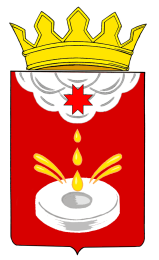 СОВЕТ ДЕПУТАТОВ МУНИЦИПАЛЬНОГО ОБРАЗОВАНИЯ «ЮКАМЕНСКОЕ»«ЮКАМЕНСКОЕ» МУНИЦИПАЛ КЫЛДЭТЫСЬ ДЕПУТАТЪЕСЛЭН КЕНЕШСЫРЕШЕНИЕ30 марта 2018 года			                                                             № 64с. ЮкаменскоеО перечне должностей муниципальной службы муниципального образования «Юкаменское», при замещении которых муниципальные служащие обязаны представлять сведения о своих доходах, расходах, об имуществе и обязательствах имущественного характера, а также сведения о доходах, расходах, об имуществе и обязательствах имущественного характера своих супруги (супруга) и несовершеннолетних детейВ соответствии со статьями 8,8.1 Федерального закона от 25 декабря 2008 года № 273-ФЗ «О противодействии коррупции», Федеральным законом от 3 декабря 2012 года № 230-ФЗ «О контроле за соответствием расходов лиц, замещающих государственные должности, и иных лиц их доходам» и статьей 15 Федерального закона от 2 марта 2007 года № 25-ФЗ «О муниципальной службе Российской Федерации», руководствуясь  Уставом муниципального образования «Юкаменское» от 28 ноября 2005 года № 8,Совет депутатов муниципального образования «Юкаменское» РЕШАЕТ:1. Утвердить прилагаемый Перечень должностей муниципальной службы муниципального образования «Юкаменское», при замещении которых муниципальные служащие обязаны представлять сведения о своих доходах, расходах, об имуществе и обязательствах имущественного характера, а также сведения о доходах, расходах, об имуществе и обязательствах имущественного характера своих супруги (супруга) и несовершеннолетних детей.Глава муниципального образования 	А.П. Широкихс. Юкаменское30.03.2018№ 64Утвержденрешением Совета депутатовмуниципального образования «Юкаменское»от 30.03.2018 № 64  Перечень должностей муниципальной службы муниципального образования «Юкаменское», при замещении которых муниципальные служащие обязаны представлять сведения о своих доходах, расходах, об имуществе и обязательствах имущественного характера, а также сведения о доходах, расходах, об имуществе и обязательствах имущественного характера своих супруги (супруга) и несовершеннолетних детейДолжности муниципальной службы муниципального образования «Юкаменское»:Высшие должности муниципальной службы: -          Заместитель Главы Администрации.1.2.      Старшие должности муниципальной службы: -          Ведущий специалист-эксперт.Должности муниципальной службы муниципального образования «Юкаменское», замещение которых связано с коррупционными рисками (коррупционно-опасные должности).К указанным должностям относятся должности муниципальной службы, исполнение должностных обязанностей по которым предусматривает:предоставление муниципальных услуг (осуществление муниципальных функций), связанных с непосредственными контактами с гражданами и организациями;подготовку и принятие решений о выдаче иных разрешений;осуществление регистрационных действий;осуществление контрольных мероприятий;подготовку и принятие решений о распределение бюджетных средств, приватизации (иной передаче прав пользования) объектов (объектами), находящихся (находящимися) в собственности муниципального образования (находящимися на ином законном праве в ведении органов местного самоуправления), а также решений о распределении ограниченного ресурса (земельные участки);подготовку и принятие решений, связанных с осуществлением закупок товаров, работ, услуг для обеспечения муниципальных нужд;хранение  и распределение материально-технических ресурсов;осуществление временно функций представителя власти либо организационно-распределительных или административно-хозяйственных функций.